Общие правила знакомства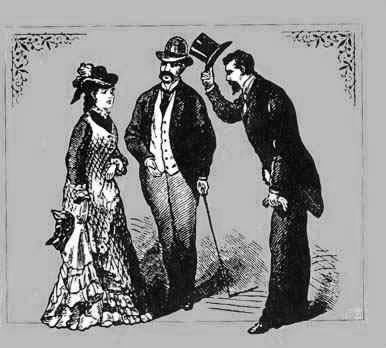 Правила знакомства существовали у всех народов во все времена. И многие из древних традиций знакомства нашли своё место в современном этикете. В частности, действующее правило знакомства при обязательном наличии посредника или заменяющего его рекомендательного письма – отголосок этикета эпохи раннего Средневековья.Однако ритуал знакомства в Средние века был слишком сложной процедурой. Сегодня правила знакомства намного проще. Как правильно знакомиться, чтобы произвести хорошее впечатление на собеседника при первой встрече, Вы узнаете, изучив небольшой перечень советов.ПРЕДСТАВЛЕНИЕ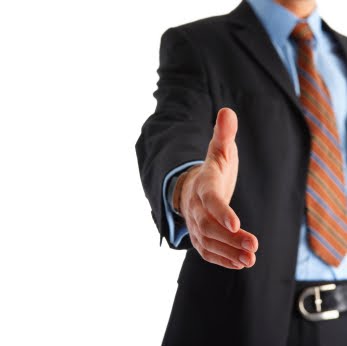 Любое знакомство начинается с представления. А, как известно, первое впечатление, которое Вы произведёте на нового знакомого, нередко определяет судьбу дальнейшего общения. Поэтому представляться надо, соблюдая правила этикета:Если в официальной или деловой обстановке Вам необходимо обратиться по какому-либо вопросу к незнакомцу, в первую очередь представьтесь собеседнику – назовите свою фамилию, имя и отчество. Данное правило знакомства не распространяется на ситуации, подобные тем, когда Вы просите случайного прохожего подсказать дорогу.При знакомстве мужчины и женщины первым называет своё имя представитель сильного пола. Однако в этом правиле есть некоторые исключения. В некоторых случаях женщина должна представляться первой. Например, если она студентка и знакомится с преподавателем или если девушка младше по служебному положению и возрасту того, с кем она знакомится.При знакомстве людей, находящихся на одной ступени в карьерной лестнице, первым представляется тот, кто младше по возрасту.При знакомстве одного человека с целой компанией, ему следует назвать своё имя первым. То же самое при знакомстве женщины с супружеской парой.Для того чтобы произвести приятное впечатление, во время знакомства следует улыбаться и стараться смотреть в лицо тому, кому представляетесь или кто представляется Вам.Если Вас в числе других людей представляют какой-то одной персоне, следует дождаться своей очереди, чтобы подать руку.Представление людей друг другу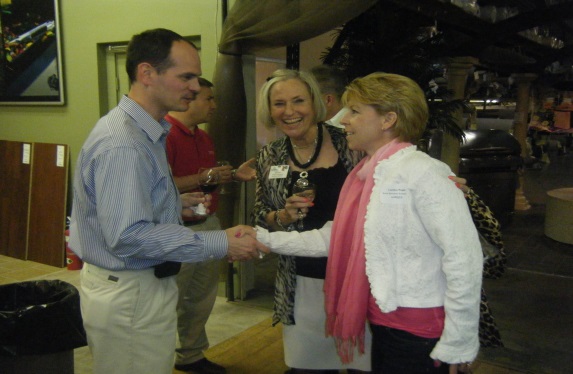 В ситуациях, когда Вам надо познакомить людей, надо подвести знакомящихся друг к другу и назвать их имена. По правилам этикета, Вы не должны заставлять гостей представляться друг другу самостоятельно.Если Вы знакомите мужчину с женщиной, то должны сначала представить даму, назвав её по имени-отчеству.Согласно этикету знакомства, первым подать руку для рукопожатия должен тот, кому представили человека. Таким образом, получается, что женщина должна подавать руку мужчине, старший по службе или по возрасту – младшему по соответствующим критериям.Если Вы пригласили в гости знакомых друг другу людей и одного новичка, необходимо представить его всему обществу, назвав имя и фамилию. Новичку после представления его присутствующим следует сделать один небольшой поклон головой всем собравшимся.В том случае, если незнакомый Вашим гостям человек по каким-либо причинам не успел к началу застолья, Вы должны представить его всему обществу и усадить на незанятое место. С соседями по столу опоздавшему придётся знакомиться самостоятельно.Если Вам надо представить человека двум лицам, которые в это время заняты разговором между собой, дождитесь завершения беседы или отложите знакомство на более удачный момент.Мужчине следует вставать, когда его представляют. Женщине необходимо подниматься с места только в тех случаях, когда её знакомят с дамой, которая намного старше, или с очень уважаемым мужчиной.Когда знакомите кого-либо со своими родственниками, сначала представьте их, начиная с фраз: «моя племянница», «мой брат», «мой сын» и т.п. Однако в том случае, если знакомите кого-то с родителями, в первую очередь следует, наоборот, назвать имя гостя.Если знакомите ровесников, правильным будет представить близких и родных Вам людей своим друзьям и знакомым. Например, сестру свою следует представлять подруге. И ещё, если речь идёт о равных по возрасту людях, на этапе представления их друг другу можно называть только имена.Неэтично, представляя друга гостям, произносить фразу «это мой друг». Она может обидеть других собравшихся.После представления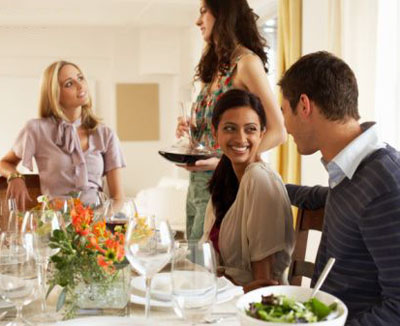 После того, как Вам кого-то представили, необходимо назвать своё имя и фамилию, прибавив при этом этикетную фразу типа: «Очень приятно», «Приятно познакомиться» либо «Рад знакомству».Далее, согласно этикету, представленным друг другу людям необходимо обменяться хотя бы несколькими предложениями. Инициатором беседы должна выступить персона, которая выше по социальному статусу или старше по возрасту. Если друг другу были представлены мужчина и женщина, «почётная обязанность» начать разговор предоставляется представительнице прекрасного пола.Во время беседы к едва знакомому человеку следует обращаться на «Вы». Говорить «ты» позволительно только другу, близкому человеку, родственнику или ребёнку.Если Вы были представлены целой компании людей, постарайтесь во время «дежурной» беседы перекинуться парой слов со всеми её участниками. Отдавать предпочтение в общении одному человеку в такой ситуации – невежливо.ПЕРВОЕ ВПЕЧАТЛЕНИЕ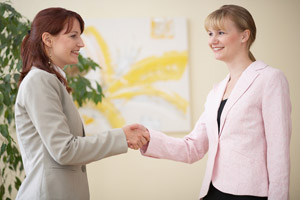 Ни для кого не секрет, что все люди по своей натуре эгоистичны. А потому во время знакомства им свойственно оценивать ситуацию, просчитывать возможность извлечения личной выгоды из сложившейся ситуации. Но воспитанные люди умеют подавлять свои корыстные интересы, в результате чего всегда имеют успех в обществе. Они отбрасывают посторонние размышления о выгоде и во время представления другим людям излучают искреннюю улыбку и демонстрируют абсолютное дружелюбие.Так как же правильно знакомиться, чтобы произвести положительное впечатление? – Очень просто!Во время общения старайтесь проявлять неподдельный интерес к тому, о чём говорит Ваш визави. Если даже Вы ничего не можете посоветовать собеседнику, никак не можете ему помочь, внимательно выслушайте – и тогда, не сомневайтесь, Вы ему понравитесь.Старайтесь смотреть собеседнику в лицо. Смотря по сторонам, Вы тем самым проявите невежество и произведёте впечатление не заинтересованного в новом знакомстве человека.Во время беседы улыбайтесь своему визави. Но только искренней улыбкой. Натянутую и фальшивую Ваш собеседник тут же заметит и вряд ли захочет продолжать общение.Проявляйте интерес к личности человека, с которым только что познакомились. Слушайте его и вызывайте на разговор.Старайтесь не размышлять на посторонние темы во время беседы. Отвлечённые мысли тут же отразятся на Вашем лице и испортят знакомство.Будьте готовы поступиться некоторыми своими интересами, переборите свою корысть, заставьте её «замолчать».Как можно чаще называйте представленного Вам человека по имени. Он ведь не менее эгоистичен по натуре, чем Вы сами. А Вам, согласитесь, всегда приятно слышать своё имя.Выбирайте такие темы для разговора, которые будут интересовать не только Вас самих, но и Вашего визави.В день знакомства с человеком ни в коем случае не заводите разговор о своих личных проблемах. Это вряд ли его заинтересует. Желательно вообще не касаться темы личной жизни.При обсуждении вопросов во время первого разговора с человеком не демонстрируйте такие качества, как упрямство и чрезмерная настойчивость. Лучше проявите терпеливость и спокойствие.Сделайте собеседнику приятное – позвольте почувствовать его собственную значимость. Но ни в коем случае не льстите. Отметьте только те его качества, которые реально считаете превосходными.